Межведомственное взаимодействие	01.11.2018 года  по плану  работы Ресурсного Центра ГКОУ «Специальная (коррекционная) общеобразовательная школа-интернат №1» было проведено совместне заседание педагогов школы-интерната и специалистов ГБУСО «Железноводский комплексный центр социального обслуживания населения».	Рассматривались  вопросы взаимодействия двух организаций, касающихся  оказанию помощи социально-незащищенным категориям семей, реализацию прав семьи, детей на защиту и помощь со стороны государства.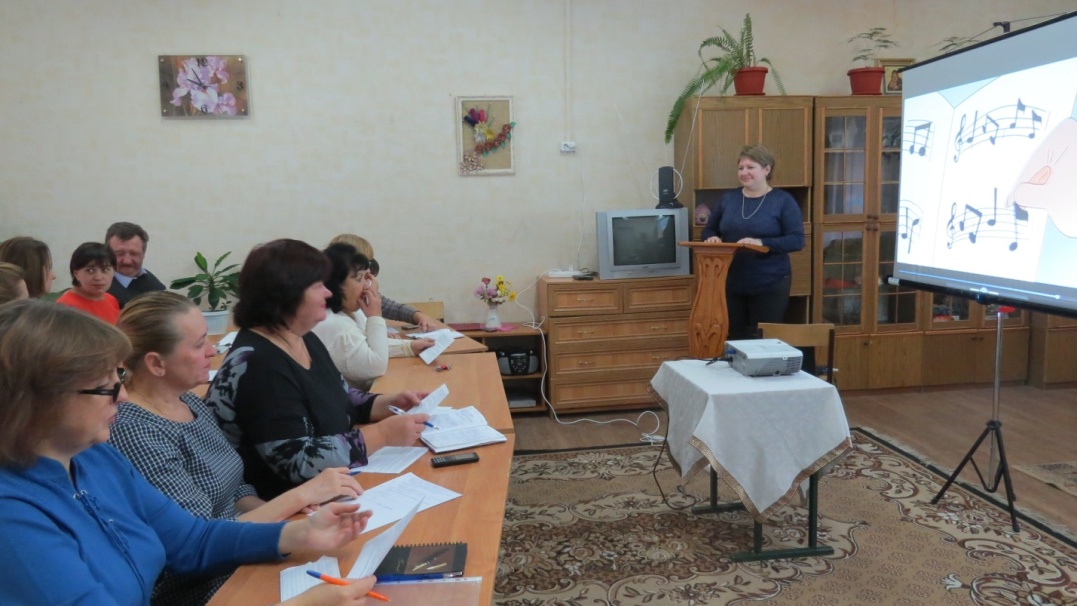 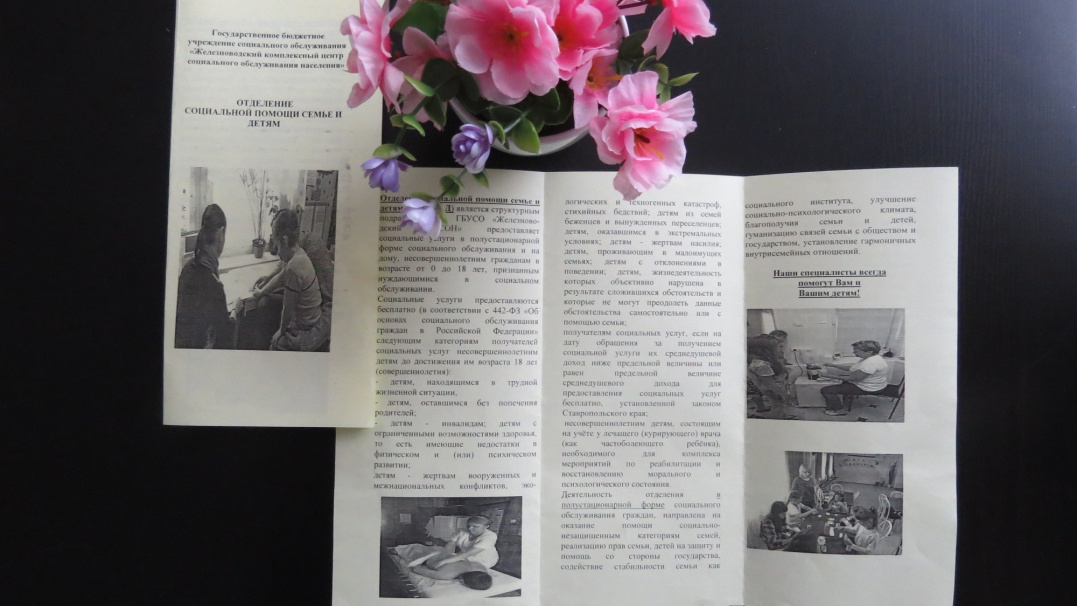 Перечень услуг, предоставляемых специалистами отделения социальной помощи семье и детям(структурного подразделения ГБУСО «Железноводский КЦСОН»)